ORDER OF WORSHIP  * Indicates, please stand if able.Sixth Sunday after Easter/Mother’s Day                    May 14, 2023     9 amLiturgist: Roxie HostrawserWELCOME, PASSING THE PEACE OF CHRIST, & ANNOUNCEMENTS *CALL TO WORSHIP (Psalm 23, John 10)L: The Lord has been our refuge and our keeper.P: It is God who has kept us from falling and saved our lives.L: Let our thanks and praise resound throughout this place of worshipP: Let our love and gratitude be shown in all that we do.L: Open your hearts and spirits to God this day.P: Lord, be with us and place your hand of healing in our lives. AMEN.*OPENING PRAYER (Acts 17, Psalm 66, John 14)Source of all creation, maker of the world and everything in it, you are never far from each one of us. We come into your house seeking you, O giver of life and breath. Reveal yourself to us; dwell with us; and abide in us. We live because of you. We hope because of you. In the name of Jesus Christ in whom we live, and the Spirit of Truth who abides in us, Amen.*OPENING HYMN   		                How Can We Name a Love                          UMH #111CHILDREN’S TIME                                                                                      Katrina McGillivray                                                                        JOYS A ND CONCERNS PRAYER OF CONFESSIONLord of mercy, there are so many times in our lives when we feel alone. We wonder where you are. We cry out to you in our confusion, pain, and hurt. And when you do not immediately grant the prayers of our cries, we begin to doubt that you even care or exist. Stop us from going down this path of self-destruction. Help us look around and find the many ways in which you have blessed our lives. Forgive us when we are so quick to doubt and so arrogant in our demands of your responses. Give us a spirit of patience and willingness to be ready to hear your voice. Strengthen us for the ministries of love and hope that you have placed before us; for we ask this in Jesus’ Name. AMEN.WORDS OF ASSURANCEEven in the midst of doubt and darkness, the light of God is shining in you, on you, and through you. Out of God’s great love, you have been redeemed and made whole. Rejoice, beloved of God! AMEN.PASTORAL PRAYER                                                                                                  Rev. Shon                                                                                   THE LORD’S PRAYER (In Unison)						                  Our Father, who art in heaven, hallowed be thy name. Thy kingdom come, thy will be done on earth as it is in heaven.  Give us this day our daily bread. And forgive us our trespasses, as we forgive those who trespass against us. And lead us not into temptation, but deliver us from evil. For thine is the kingdom, and the power, and the glory, forever.  Amen.INVITATION TO THE OFFERING (Acts 17, 1 Peter 3)We are invited to give an accounting of the hope that sustains us, the love and presence of God that upholds all. Out of this sustaining hope, let us give our gifts today for those who also need this hope.*DOXOLOGY  	               Praise God, from Whom All Blessings Flow                     UMH #95 SPECIAL MUSIC                Slow Down by Nichole Nordeman & Chris Stevens          Amanda Lang*OFFERTORY PRAYER                                                                                              Rev. ShonSCRIPTURE                                                                                                          Proverbs 3:1-6 1My child, never forget the things I have taught you. Store my commands in your heart. 2 If   you do this, you will live many years, and your life will be satisfying. 3 Never let loyalty and kindness leave you! Tie them around your neck as a reminder. Write them deep within your heart. 4 Then you will find favor with both God and people, and you will earn a good reputation. 5 Trust in the Lord with all your heart; do not depend on your own understanding. 6 Seek his will in all you do, and he will show you which path to take.                        *HYMN OF PRAISE                                 A Mother Lined a Basket                               TFWS #2189MESSAGE                                                   Trust in the Lord                                             Rev. ShonINFANT BAPTISM 			                                           Ryleigh & Rowen Rozmenoski    					       					        Teaghan Engel			*HYMN OF COMMITMENT                       The Gift of Love                                          UMH #408*BENEDICTION                                                                                                            Rev. Shon  POSTLUDE                                                                                                      Matthew SchluntzANNOUNCEMENTSPRAYER REQUESTS: Please pray for people in need in our church, community, nation, and the    world. WEDNESDAY CONNECTIONS: is designed for Christian Fellowship. A meal this week will     be served by Imelda Kelly.PRAYER WALK: will take place on next May 21, Sunday at 1pm in parking lot.  BIBLE STUDY: on Methodism will start May 21, Sunday, at 10:30 am for 6 weeks, using a    book, Living as United Methodist Christians: Our Story, Our Beliefs, Our Lives by Andy    Langford and Sally Langford. The Pastor leads this book discussion. MISSION OUTREACH: will meet next May 21, Sunday at 10:30 am at Keefe RoomCHILDREN/YOUTH/FAMILY: will meet next Tuesday, May 23, 5:30 pmYOUTH GROUP: May 21, Last day of Sunday school, followed by an Ice Cream Social after     Worship.HAPPY 90th BIRTHDAY to Marilyn McKeeth on May 23rd.     Mailing address is 1311 Tyler St. Room #207, BRF, WI 54615 SCRIP CARDS: When you are thinking of ideas for gift giving or personal use, consider Scrip    cards. Stop at the gathering area on Sundays or call Marcia at 715-284-3346FELLOWSHIP: will be served by Stephanie BantellUSHER/GREETERS: Barb & Jeff HagenbrockTHIS WEEK AT THE CHURCH:       Mon: Finance Committee                   5:30 pm       Tue: Worship Committee                    5:30 pm       Wed: Wednesday Connections         4:45-6 pm          Pre-Con                                  5-6 pm                          Youth                                           6-7 pm          Confirmation Class                 7-8 pm         Thurs: SPRC                                         5:30 pm                                      Bible Verse for the week: Proverbs 1:8-9“My child, listen when your father corrects you. Don’t neglect your mother’s instruction.What you learn from them will crown you with grace and be a chain of honor around your neck.”Bible TriviaProverbs says that a fools mouth is known for this.                      A. "...travail and vexation of spirit."               B. "...much sorrow and wrath…"                      C. "...they consider not that they do evil."     D. "...a multitude of words"                                                                                                                                See: Ecclesiastes 5:3Black River FallsUnited Methodist Church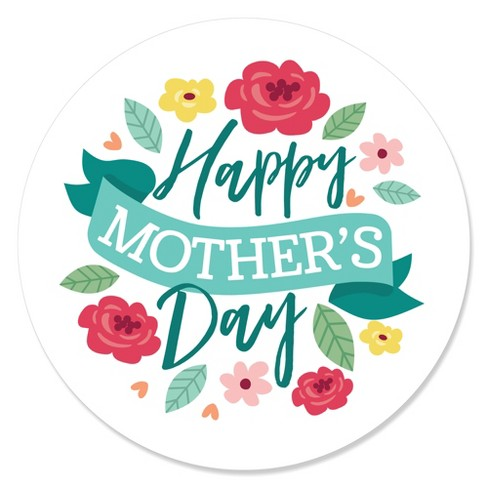 UMC Mission Statement:"To make disciples of Jesus Christ for the transformation of the world.”        PASTOR			  Rev. Inwha Shon	PIANIST			  Matthew Schluntz                                    MUSIC DIRECTOR                Amanda Lang100 North Fourth Street, Black River Falls, WI. 54615                                                Phone:  715-284-4114    Office Hours: Monday-Thursday, 9 am-2 pm	Website: brfumc.org & Black River Falls United Methodist Church Facebookbrfumc at YouTube